Т Е С Т по теме «Предельные углеводороды»  вариант 1	Даны структурные формулы соединений. Какие из них будут изомерны друг другу ?                               а) С 5Н 12                                             в)   СН3- СН – СН 2-СН3                                                                            СН3                                                      СН3                                                                                   СН3     б)  СН3- СН2- СН – СН3                          г)   Н3С – С – СН 2-СН3                                                                                          СН32. Вещества одинакового состава, но различного строения и  с различными      свойствами называют :              а) изомерами                               в) гомологами              б) изотопами                               г) аналогами3. Даны формулы двух веществ      СН3- СН2-ОН    и    СН3- О – СН3 .            Эти вещества:          а) гомологи                               в) изомеры          б) кетоны                                   г) спирты4. Формула вещества,  отражающая его качественный и количественный состав,  называется :           а) структурной                                            б) молекулярной      в) общей для гомологического ряда         г) графической5. Валентность  атомов углерода в молекулах  органических соединений равна             а) двум                        б) трем                 в) четырем                  г) пяти6. Общая формула гомологического ряда алканов:а) CnH2n+2     б) CnH2n        в) CnH2n-2    г) CnH2n-67. Углеводороды, которые относятся по составу к алканам:а) C6H12        б) C7H16         в) C3H4       г) C4H108. Структурные изомеры  пентана а) 2- метилбутан                                         б) 2-метилпропанв) 2,2-диметилпропан                                г) 2,2-диметилбутан9. Способы получения этана – это…а) гидрирование этена                               б) гидрирование бензолав) дегидратация этанола                           г) действия натрия на иодметан  10. Строение молекулы этана можно охарактеризовать следующими данными:         тип гибридизации, валентный угол, вид связи углерод-углерод а) sp2;120°;σ,π-связь                                       б) sp;180°;σ,π,π-связьв) sp3;109°28′;σ,-связь                                     г) sp2;120°;σ,π6-связь 	11. Реакции замещения в молекулах предельных углеводородов возможны  за счет разрыва связей…                                                                                                           а) σ – связи С – С                                               б) ковалентной связи С – С                      в) гомолитического разрыва связи С – С     г) σ – связи С - Н12. Получение из метана элементарного углерода (сажи) основано…                                   а) на реакциях замещения            б) на способности гореть                   в) на процессах крекинга              г) на реакциях синтеза13. Реакция взаимодействия органических соединений с молекулами хлора,         брома, йода называется …                а) гидратация                        б) галогенирование                  в) нитрование                        г) гидрирование14. В молекулах алканов длина связи С – С и валентный угол имеют значения…                     а) 0,120 нм; 120о                      б) 0,154 нм;  109о28′                   в) 0,140 нм; 180о                      г) 0,134 нм; 90о15. Характерный тип реакции для алканов, обусловленный  σ – связью С – Н…                       а) замещение                           б) присоединение                    в) обмен                                   г) разложениеПреподаватель _______________________________ Богомолова Т.НТ Е С Т по теме «Предельные углеводороды»  вариант 21. Впервые классификация веществ на органические и неорганические была предложена :                    а) Ф. Велером                б) А. Кольбе            в) А. Кеккуле                 г) Й. Берцелиусом  2. Кажущееся несоответствие валентности в органических соединениях  (С3Н8) объясняется способностью атомов углерода …          а) соединяться друг с другом в цепочки      б) иметь валентность равную 4                   в) образовывать ковалентные связи     г) к распариванию электронных пар3. Существование веществ с одинаковой молекулярной  формулой,  но обладающими различными физическими и химическими свойствами,  объясняется явлением ..           а) гомологии                    б) изомерии                 в) паронормальности      г) амфотерности4. Электронное строение атомов углерода,  определяющее их валентность в органических соединениях равной четырем, имеет вид :     а)  1S22S22p2                     б) 1S22S12p5     в)  1S22S12p3                     г) 1S22S22p45. Автор теории химического строения органических соединений …               а)  Д.И.Менеделеев                      б) М.В.Ломоносов               в) Ш.Жерар                                   г)  А.М.Бутлеров      6. При полном сгорании алканов на воздухе образуются:а) углекислый газ и вода                           б) углекислый газ и водород в) угарный газ и вода                                 г) угарный газ и водород7. При полном термическом разложении алканов образуются:а) углекислый газ и вода                           б) угарный газ и водав) угарный газ и водород                           г) графит (сажа) и водород8. Продукт реакции бутана с хлором на свету- это…а) хлорбутан                                                б) хлорбутен в) хлорпропен                                             г) 1,2-дихлорпропан 9. Взаимодействие алканов с бромом протекает по имеющейся а) σ-связь                                                     б) π-связьв) π,π-связь                                                  г) ароматической связи 10. Указанные соединения гексан и пентан:а) гомологи                                                  б) структурные изомерыв) геометрические изомеры                       г) одно и тоже вещество 11.  В ряду алканов изомерия возможна  с углеводорода  …          а) пентана                                    б) метана             в) бутана                                      г) пропана          Минимально атомов углерода для этого должно быть            а) пять             б) три               в) шесь             г) четыре  12.  Реакция отщепления водорода от молекул органических соединений называется                     а) гидролиз                              б) конденсация                   в) галогенирование                 г) дегидротация  13  Метан не вступает в реакции…                а) термического разложения    б) присоединения                  в) замещения                              г) галогенирования    14. В молекуле этана атомы связаны между собой  при помощи          а) семи σ-связей                         б) шести σ-связей и одной π-связи         в) шести π-связей и одной σ-связи          г) семи π-связей  15. Для предельных углеводородов возможной является изомерия                              а) строения углеродного скелета           б) стереорегулярная               в) пространственная                               г) положения кратных связейПреподаватель ________________________ Т.Н. БогомоловаТ Е С Т по теме «Предельные углеводороды»  вариант 31. Органическая химия изучает:        а) все соединения, в составе которых находится углерод       б) большинство соединений углерода и их превращения       в) соединения, входящие в состав живых организмов       г) химические реакции, идущие в живых организмах2. Огромное значение в развитии органической химии сыграли первые синтезы  органических веществ из неорганических. Найдите соответствие между фамилией ученого и названием впервые синтезируемого им органического соединения:           1) М. Бертло                                    а) уксусная кислота                 2) А. Бутлеров                                 б) мочевина           3) Ф.Веллер                                     в) сахар           4) А.Кольбе                                      г) жир3. К органическим соединениям относятся СН4, СО, НСНО,  СаС, СО2,        СН3СООН. Сколько здесь ошибок ?                          а) 1    б) 2   в) 4    г) 34. Одним из положений теории химического строения  А.М.Бутлерова  является         следующее:      а) свойства веществ зависят от состава молекул и порядка соединения атомов в            них      б) атомы элементов в молекулах веществ проявляют определенную валентность      в) свойства веществ зависят от взаимного влияния атомов в молекулах      г) молекулы органических соединений отличаются между собой эмпирическими           формулами       Укажите ошибку. 5. Соединения, сходные по химическим свойствам, составу и строению, но отличающиеся  фрагментом молекулы ( - СН2 - ), называют:              а) изомерами                                    в) аналогами              б) гомологами                                  г) углеводородами6.  Изомеры отличаются друг от друга              а) химическими свойствами     б) строением молекул	              в) физическими свойствами      г) молекулярной формулой7.  Химическая связь, образованная за счет перекрывания атомных орбиталей, расположенных на прямой, проходящей через центры ядер атомов называется            а) σ - связь                б) ковалентная связь               в) двойная связь       г) π – связь8. При каких условиях изомеризуется цепь углеродных атомов в молекулах углево      дородов? Изменяется:     а) валентность углерода          б) порядок соединения всех атомов друг с другом     в) число атомов водорода при каждом атоме углерода     г) химическое строение углеродного скелета9. Электронное строение атомов углерода, определяющее их валентность в   органических соединениях равной четырем, имеет вид :               a) lS22S22p2	б) lS22S]2p3               в) 1S22S22р4	г) 1S22S12p210. Укажите, какая из реакций является реакцией Вюрца :                    +Вг2                                       +Cl 2                    + Na         а) СН4──→ СН3Вг     б) СН4  ────→   в)  СН3Сl ──────→  СН3  ─ СН3         г) С4Н10 → СН4 + СзН6  11. При  горении этана образуются вещества…                   а) углерод и водород              б) углекислый газ и вода                     в) углерод и вода                   г) углекислый газ и водород    12. Этан вступает в реакции …                                                                                           а) замещения                               б) изомеризации        в) присоединения                        г) гидратации    13. В молекуле этана атомы связаны между собой  при помощи          а) семи σ-связей                         б) шести σ-связей и одной π-связи         в) шести π-связей и одной σ-связи          г) семи π-связей   14. Для предельных углеводородов возможной является изомерия                              а) строения углеродного скелета           б) стереорегулярная               в) пространственная                               г) положения кратных связей  15. Какая общая формула соответствует гомологическому раду предельных       углеводородов :                 а) CnH2n             б) CnH2n+2             в ) CnH2n – 2         г) CnH2n - 6Преподаватель _______________________ Богомолова Т.Н.Т Е С Т по теме «Предельные углеводороды»  вариант 41. Даны формулы двух веществ      СН3-СН 2-СН 2-ОН    и    СН3- О – СН2- СН3 .    Эти вещества:          а) гомологи    б) кетоны    в) изомеры    г) спирты2. Предпосылки возникновения теории химического строения органических       соединений:       а) установление понятия валентности;       б) развитие и утверждение атомистических представлений;       в) понятие черырехвалентности углерода;       г) установление клеточного строения живых организмов.    Укажите ошибку3. Электронное строение атомов углерода,  определяющее их валентность в      органических соединениях равной четырем,  имеет вид :              а)  1S22S22p2                           б)  1S22S12p3              в)  1S22S12p4                           г)   1S22S22p1Многообразие органических веществ,  образованных небольшим числом элементов,  объясняется тем,  что…            а) разнообразно место их нахождения;            б) атомы в молекулах располагаются не беспорядочно            в) атомы углерода обладают свойством соединяться друг с другом в цепи            г) химическое строение молекул познаваемоКакие структурные формулы принадлежат веществам – изомерам ?                   а)    СН3-СН2-СН2-СН – СН3               б)      СН2- СН2- СН – СН3                                                  │                                       │               │                                                  СН3                                                     СН3           СН3                                   СН3                                        │                             в)   СН3- С – СН2- СН3                          г)       СН3- СН2- СН – СН3                              │                                                                         │                             СН3                                                                                                          СН36. Частицы с неспаренными электронами, образующиеся в ходе химических реакций,     называются              а) ионами               б) радикалами                      в) изотопами          г) гомологами7. В чем различие реакций пиролиза и крекинга углеводородов?               а) в исходных веществах                              б) в продуктах реакции               в) в условиях проведения процессов           г) в устройстве аппаратов8. Как называется механизм реакции галогенирования предельных углеводородов?               а) ковалентный                     б) свободнорадикальный                  в) ионный                              г) гомолитический9. Промышленным источником метана является                а) карбид алюминия            б) галогенопроизводные                   в) углерод                            г) природный газ10.  Укажите какому соединению соответствует название 2,3,4,4 тетраметилгексан :   а) СН2 – СН – СН – СН2- СН – СН3      │        │      │               │                                       СН3           СН3      СН3    СН3  СН3            СН3                                   │               │    	в)   СНз – СН – СН – С – СН2 – СН3б)   СН3 – СН – (СН2)3 - СН3                                                │      │                 │                                                                          СН3   СН3                 СН3    11  Метан взаимодействует с хлором и образует продукты реакции …         а) углерод и водород                                      б) хлористый метил и хлороводород           в)  хлористый метилен и хлороводород         г) хлороформ и воду    12.  В молекуле этана атомы связаны между собой  при помощи          а) семи σ-связей                         б) шести σ-связей и одной π-связи         в) шести π-связей и одной σ-связи          г) семи π-связей   13. Для предельных углеводородов возможен вид изомерии…       а) положения кратных связей                              б)  пространственная      в) строения углеродного скелета                         г) межклассовая  14. Какие из характеристик соответствуют простой связи в молекулах алканов              а)     = 0, 154 нм,  Q = 348 кДж/ моль               б)     = 0,134 нм,  Q = 606 кДж/ моль               в)     = 0,120 нм,   Q = 864 кДЖ/ моль              г)     = 0,154 нм,   Q = 570 кДж/ моль  15. С какой стороны начинается нумерации основной цепочки при составлении             названий  алканов:     а) справа на лево                   б) с той стороны, где ближе к краю расположена двойная связь     в) с той стороны, где ближе к краю расположено разветвление цепи               г) без разницы                      Преподаватель ____________________ Богомолова Т.Н.	СТ Е С Тпо теме «Предельные углеводороды»                                                               вариант 5      1.  К органическим соединениям относятся СН4, СО, НСНО,  СаСО2,              СН3СООН,  Na2CO3/ Сколько  здесь ошибок ?                          а) 1            б) 2               в) 4            г) 3    2. Формула вещества,  показывающая порядок соединения атомов в молекуле          и их взаимосвязь друг с другом,  называется                      а) молекулярной      б) графической                    в) структурной         г) стереорегулярной    3. Одним из положений теории химического строения А.М.Бутлерова                является следующее:      а) свойства веществ зависят от состава молекул и порядка соединения           атомов в них      б) атомы элементов в молекулах веществ проявляют определенную           валентность      в) свойства веществ зависят от взаимного влияния атомов в молекулах      г) молекулы органических соединений отличаются между собой            эмпирическими формулами       Укажите ошибку    4.  Соединения, сходные по химическим свойствам, составу и строению,          отличающиеся  фрагментом молекулы ( - СН2- ), называют:              а) изомерами                                    в) аналогами              б) гомологами                                  г) углеводородами    5.  Вещества одинакового состава, но различного строения и с различными           свойствами называют :              а) изомерами             б) гомологами                        в) изотопами              г) аналогами   6. Как называется химическая связь в молекулах алканов ?             а)   двойная               б) ординарная                 в) σ - связь                 г) π  - связь   7. На каком свойстве метана основано получение из него элементарного                 углерода  (сажи )?                а) на реакциях замещения         б) на способности гореть                в) на процессах крекинга           г) на реакциях синтеза   8.   Валентность атомов углерода в молекулах органических соединений          равна ..                 а) двум                                    б) трем                 в) четырем                              г) пяти9. Чем отличается одновалентный радикал метана от молекулы метана                 а) имеет неспаренный электрон     б) является нейтральной частицей                 в) нереакционноспособный            г) реакционноспособный10. Электронное строение атомов углерода, определяющее их валентность в        органических соединениях равной четырем, имеет вид:                  a)  lS22S22p2            6) lS22S'2p5                        в) lS22S12p3              г) lS22S22p4 11. При хлорировании метана может образоваться                                                             а) хлорвинил                              б) хлороформ        в) дихлорэтан                             г) хлоропрен 12. Чем отличаются друг от друга  гомологи      а) числом атомов углерода                                        б) химической структурой      в) качественным и количественным составом              г) общей формулой гомологического ряда 13.  Получение из метана элементарного углерода (сажи) основано…             а) на реакциях замещения           б) на способности гореть           в) на процессах крекинга            г) на реакциях синтеза   14. В молекулах алканов длина связи С – С и валентный угол имеют                    значения…                      а) 0,120 нм; 120о               б) 0,154 нм;  109о28′                     в) 0,140 нм; 180о               г) 0,134 нм; 90о   15. Характерный тип реакции для алканов, обусловленный  σ – связью С –Н…                     а) замещение                     б) присоединение                     в) обмен                             г) разложениеПреподаватель _____________________ Богомолова Т.Н.Т Е С Т по теме «Предельные углеводороды»  вариант 6        1. Первоначально все известные вещества классифицировались на группы                  а) минеральные,  растительные,  животные                  б) неорганические,  животные                  в) природные,  искусственные,  синтетические                  г) твердые,  жидкие,  газообразные Впервые классификация веществ на органические и неорганические была предложена :            а) А. Кекуле                        б) А.М.Бутлеровым            в) Э. Франкландом             г) Й. Берцелиусом3. Органическая химия изучает:        а) все соединения, в составе которых находится углерод       б) большинство соединений углерода и их превращения       в) соединения, входящие в состав живых организмов       г) химические реакции, идущие в живых организмах4. Основные «противоречия» органической химии:а) многообразие веществ – образовано небольшим числом элементов;б) кажущееся несоответствие валентности в органических веществах;в) аномально высокие температуры кипения органических соединений ;г) различные свойства соединений имеющих одинаковую молекулярную формулу.                              Укажите ошибку.5. Огромное значение в развитии органической химии сыграли первые синтезы органических веществ из неорганических. Найдите соответствие между фамилией ученого и названием впервые синтезируемого им органического соединения:           1) М. Бертло                                    а) уксусная кислота                 2) А. Бутлеров                                 б) мочевина           3) Ф.Веллер                                     в) сахар           4) А.Кольбе                                      г) жир6. Реакцией Вюрца получают             а) пропен                  б) пропин                   в) пропан                   г) пропил7. Основным источником метана в органическом синтезе является:              а) уголь                            б) природный газ                   в) карбид алюминия       г) нефть8. Каков механизм реакции галогенирования предельных углеводородов?              а) свободнорадикальный            б) гемолитический                 в) гетероцепной                           г) последовательный9. Как называется современная номенклатура органических соединений?              а) тривиальная                             б) систематическая               в) номенклатура IUPAC              г) простейшая10. Как правильно назвать хлорпроизводный углеводород разветвленного строения   СН3 - СН2 -СНС1- СН2 - СН - СН2- СНз                                             │	               СН3           а) дихлоризогексан                          б) 2-метилгептан-дихлор            в) З-метил-5-хлоргептан                  г) З-хлор-5-метилгептан 11. В ряду алканов изомерия возможна  с углеводорода  …             а) пентана                     б) метана                       в) бутана                       г) пропана         Минимально атомов углерода для этого должно быть             а) пять                б) три                   в) шесть                г) четыре    12.  Реакция отщепления водорода от молекул органических соединений             называется …                        а) гидролиз                               б) конденсация                         в) галогенирование                  г) дегидратация    13. Реакция взаимодействия органических соединений с молекулами хлора,            брома, йода называется …                       а) гидратация                             б) галогенирование                         в) нитрование                             г) гидрирование     14.  При  горении этана образуются вещества…                      а) углерод и водород              б) углекислый газ и вода                       в) углерод и вода                   г) углекислый газ и водород     15. Метан взаимодействует с хлором и образует продукты реакции …                а) углерод и водород                     б) хлористый метил и хлороводород                  в)  хлористый метилен и хлороводород                 г) хлороформ и воду               Преподаватель _______________________________ Богомолова Т.НТ Е С Т по теме «Предельные углеводороды»  вариант 71. Органическая химия изучает:              а) все соединения, в составе которых находится углерод              б) большинство соединений углерода и их превращения              в) соединения, входящие в состав живых организмов              г) химические реакции, идущие в живых организмах2. Какую геометрическую форму в пространстве имеют молекулы алканов?              а) тетраэдрическую           б) объемную                 в) линейную                       г) плоскостную3. Чем по отношению друг к другу являются вещества пропан и н-декан, а        также 2-метил-3-хлорпентан и 2- метил-3-хлоргексан?             а) изомерами                           б) гомологами                в) хлорпроизводными             г) углеводородами нормального строения4. К органическим соединениям относятся СН4, CO, НСНО, СаСОг, СН3СООН,    Сколько здесь ошибок?                 а) 1                        6) 2                                    в) 4                        г) 35. Формула вещества, показывающая порядок соединения атомов в молекуле и их  взаимосвязь друг с другом, называется                  а) молекулярной      б) графической                         в) структурной     г) стереорегулярно  6.  Метан не вступает в реакции…                а) термического разложения    б) присоединения                  в) замещения                              г) галогенирования  7. Одним из положений теории химического строения А.М.Бутлерова является             следующее:        а) свойства веществ зависят от состава молекул и порядка соединения атомов в них        б) атомы элементов в молекулах веществ проявляют определенную валентность        в) свойства веществ зависят от взаимного влияния атомов в молекулах        г) молекулы органических соединений отличаются между собой эмпирическими формулами  Укажите ошибку.8. Соединения, сходные по химическим свойствам, составу и строению,        отличающиеся фрагментом молекулы (- СН2-), называют:                       а) изомерами                    в) аналогами                       б) гомологами                  г) углеводородами9. Реакции замещения в молекулах предельных углеводородов возможны  за счет разрыва связей…                                                                                          а) σ – связи С – С                                           б) ковалентной связи С – С                                в) гомолитического разрыва связи С – С     г) σ – связи С – Н10. Даны формулы двух веществ      СНз-СН2-СН2-ОН    и    СНз- О - СН2- СН3 .           Эти вещества:                       а) гомологи    б) кетоны   в) изомеры   г) спирты11. Предпосылки возникновения теории химического строения органических        соединений:   а) установление понятия валентности;                              б) развитие и утверждение атомистических представлений;                              в) понятие черырехвалентности углерода;                              г) установление клеточного строения живых организмов       Укажите ошибку12. При хлорировании метана может образоваться                                                             а) хлорвинил                              б) хлороформ        в) дихлорэтан                             г) хлоропрен   13. Реакция взаимодействия органических соединений с молекулами хлора,           брома, йода называется …               а) гидратация                          б) галогенирование                    в) нитрование                          г) гидрирование    14. При  горении бутана образуются вещества…                   а) углерод и водород              б) углекислый газ и вода                     в) углерод и вода                   г) углекислый газ и водород15. Многообразие органических веществ, образованных небольшим числом        элементов, объясняется тем, что...                а) разнообразно место их нахождения;                   б) атомы в молекулах располагаются не беспорядочно                   в) атомы углерода обладают свойством соединяться друг с другом в цепи                   г) химическое строение молекул познаваемоПреподаватель ____________________________ Богомолова Т.Н.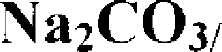  Т Е С Т по теме «Предельные углеводороды»  вариант 81. Органическая химия изучает:              а) все соединения, в составе которых находится углерод              б) большинство соединений углерода и их превращения              в) соединения, входящие в состав живых организмов              г) химические реакции, идущие в живых организмах2. К органическим соединениям относятся СН4, СО, НСНО, СаС, СО2, СНзСООН. Сколько здесь ошибок ?              а) I                  б) 2                 в) 4              г) 33. Одним из положений теории химического строения А.М.Бутлерова является       следующее:              а) свойства веществ зависят от состава молекул и порядка соединения атомов в них              б) атомы элементов в молекулах веществ проявляют определенную валентность              в) свойства веществ зависят от взаимного влияния атомов в молекулах              г) молекулы органических соединений отличаются между собой эмпирическими                    формулами      Укажите ошибку.4. Соединения, сходные по химическим свойствам, составу и строению,                            отличающиеся фрагментом молекулы (- СН2-), называют:                   а) изомерами             в) аналогами                   б) гомологами            г) углеводородами5. Даны структурные формулы соединений. Какие из них будут изомерны друг       другу?                   а) С 5Н 12                    б)   СН3- СН - СН 2-СН3                                                                        │                   в) СН3 – СН – СН2- СН2                  СН3                                       │               │                                     СН3            СН3      6. Какова длина связи С- С и валентный угол в молекулах алканов ?                   а) 0.120 нм, 120°         б) 0,154 нм, 109°28!                          в) 0,140 нм, 120°         г) 0,134 нм, 109°28!7. Какой вид гибридизации электронных облаков атомов углерода характерен        для  предельных углеводородов ?                    a) Sp2-гибридизация       б) Sp3-гибридизация                      в) Sp - гибридизация       г)Sр4- гибридизация8. Получение из метана элементарного углерода (сажи) основано…                  а) на реакциях замещения           б) на способности гореть                 в) на процессах крекинга             г) на реакциях синтеза9.  В молекулах алканов длина связи С – С и валентный угол имеют значения…                 а) 0,120 нм; 120о                           б) 0,154 нм;  109о28′                в) 0,140 нм; 180о                           г) 0,134 нм; 90о10. Характерный тип реакции для алканов, обусловленный  σ – связью С – Н…                 а) замещение                             б) присоединение                 в) обмен                                     г) разложение11. В ряду алканов изомерия возможна  с углеводорода  …               а) пентана                                   б) метана                                                                               в) бутана                                     г) пропана        Минимально атомов углерода для этого должно быть                 а) пять                б) три             в) шесь             г) четыре12.  Реакция отщепления водорода от молекул органических соединений         называется …                    а) гидролиз                             б) конденсация                     в) галогенирование               г) дегидратация13. Какие из перечисленных свойств характерны для метана ?              а) изомеризация                         б) горение                в) каталитическое окисление    г) крекинг14. Как называется механизм галогенирования предельных углеводородов?              а) свободнорадикальный            б) электрофильный                 в) нуклеофильный                       г) последовательный15. Если в реакции Вюрца исходным сырьем является смесь газов, то в         результате мы получим              а) углеводород с меньшим числом атомов углерода                 б) углеводород с большим числом атомов углерода                  в) углеводород с большей массой                    г) смесь различных газовПреподаватель ________________________ Богомолова Т.НТ Е С Т по теме «Предельные углеводороды»  вариант 91. Валентность атомов углерода в молекулах органических соединений равна ...              а) двум                    б) трем              в) четырем              г) пяти2. Предельные углеводороды иначе называют:             а) алканами                                           в) парафинами              б) насыщенными углеводородами        г) метановыми углеводородами Укажите ошибку.3. Кажущееся несоответствие валентности в органических соединениях (С3Н8)       объясняется способностью атомов углерода ...              а) соединяться друг с другом в цепочки                  б) иметь валентность равную четырем
              в) образовывать ко валентные связи	г) к распариванию электронных пар4. Электронное строение атомов углерода, определяющее их валентность в        органических соединениях равной четырем, имеет вид :              a) lS22S22p2                  б) lS22Sl2p5              в) lS22S'2p3                   г) lS22S22p45. Процесс изменения формы и энергии электронных орбиталей одного атома,        приводящий к образованию одинаковых орбиталей называется ...              а) спариванием                б) изомеризацией                 в) распариванием            г) гибридизацией 6.  Этан вступает в реакции …                                                                                           а) замещения                               б) изомеризации        в) присоединения                        г) гидратации 7.  При хлорировании метана может образоваться                                                             а) хлорвинил                              б) хлороформ        в) дихлорэтан                             г) хлоропрен  8.  Реакцией Вюрца получают :              а) пропен    б) пропан    в) пронин    г) пропил  9. Основным источником метана в органическом синтезе является :
              а) уголь                                 б) природный газ                  в) карбид алюминия         г) нефть 10.  Метан взаимодействует с хлором и образует продукты реакции …               а) хлороформ и воду                          б) хлористый метил и хлороводород                в)  хлористый метилен и хлороводород      г) углерод и водород   11.  В молекуле этана атомы связаны между собой  при помощи          а) семи σ-связей                         б) шести σ-связей и одной π-связи         в) шести π-связей и одной σ-связи          г) семи π-связей12. Для предельных углеводородов возможной является изомерия                                  а) строения углеродного скелета           б) стереорегулярная                   в) пространственная                               г) положения кратных связей 13. Как называется данное соединение	                           СНз – СН2 – СН – СН2 – СНз                                                  │                                                 СН3               а) 1,2 - диметилбутан                б) 3 - метил пропан                   в) 3 - метилпентан                      г) 2 - метил гексан14. Какие из перечисленных свойств характерна для метана ?              а) горение                                           б) изомеризация                  в) каталитическое окисление              г) галогенирование15. Чем отличается одновалентный радикал метана от нейтральной молекулы        метана ?              а) имеется неспаренный электрон      б) повышенной активностью	                в) нереакционноспособный                 г) наличием активного электрона    	Преподаватель ______________________          Богомолова Т.Н.Т Е С Т по теме «Предельные углеводороды»  вариант 101. Кажущееся несоответствие валентности в органических соединениях 
    объясняется способностью атомов углерода ...              а) соединяться друг с другом в цепочки                    б) иметь валентность равную четырем
              в) образовывать ковалентные связи	г) к распариванию электронных пар2. Существование веществ с одинаковой молекулярной формулой, но        обладающими различными физическими и химическими свойствами,      объясняется явлением ..              а) гомологии                   б) изомерии              в) паронормальности      г) амфотерности3. Электронное строение атомов углерода, определяющее их валентность в
    органических соединениях равной четырем, имеет вид :              a) lS22S22p2               в) lS22S12p3              6)lSz2Sl2p                 г) 1 S22S22p'4. Автор теории химического строения органических соединений ...              а) Д.И.Менеделеев            б) М.В.Ломоносов              в)Ш.Жерар                         г) А.М.Бутлеров5. Если при разрыве ковалентнои связи в реагирующих молекулах электронная        пара делится между атомами, то образуется частица с неспаренным ē               а) ион                     б) радикал               в) катион                г) анион6. Даны формулы двух веществ СН3-СН 2-СН 2-СН - СН3   и    СН3- СН- СН3 .                                                                               │                              │                                                                               СН3                          СН3      Эти вещества:сн3СН              а) гомологи            в) изомеры              б) кетоны               г) спирты7. В гомологический ряд метана не входят вещества             а) С6Н12                        б) С40Н82                в) СНз- СН - СН3         в) С11Н248. Формула вещества, отражающая его качественный и количественный состав,      называется:              а) структурной                                            б) молекулярной              в) общей для гомологического ряда        г) графической9. Предельные углеводороды иначе называют ...              а) алканами                    б) насыщенными углеводородами              в) парафинами               г) метановыми углеводородами     Укажите ошибку.9. Химическая связь, образованная за счет перекрывания атомных орбиталей,     расположенного на прямой, проходящей через центр ядер атомов, называется
              а) кавалентная связь       б) σ-связь                      в) двойная связь              г) ординарная связь10. Какая из общих формул соответствует гомологическому ряду алкадиенов :          а) СnH2n+2            б) CnH2n                 в) CnH2n - 2              г) CnHn - 2   11. Реакция взаимодействия органических соединений с молекулами хлора,               брома, йода называется …                     а) галогенирование                  б) гидратация                      в) нитрование                    г) гидрирование 12. При  горении этана образуются вещества…                   а) углерод и водород              б) углекислый газ и вода                     в) углерод и вода                   г) углекислый газ и водород13. Метан взаимодействует с хлором и образует продукты реакции …                 а) углерод и водород               б) хлористый метил и хлороводород                   в)  хлористый метилен и хлороводород           г) хлороформ и воду 14. В молекуле этана атомы связаны между собой  при помощи          а) семи σ-связей                         б) шести σ-связей и одной π-связи         в) шести π-связей и одной σ-связи          г) семи π-связей 15. Для предельных углеводородов возможной является изомерия                              а) строения углеродного скелета             б) стереорегулярная               в) пространственная                               г) положения кратных связей                        Преподаватель ____________________ Богомолова Т.Н. |  в)     СН3- С -Критерий оценки знанийОценка «5» при 15 правильных ответахОценка «4» при 14 – 12 правильных ответахОценка «3» при 11 – 9 правильных ответахОценка «2» при 8 и менее правильных ответах